分项报价表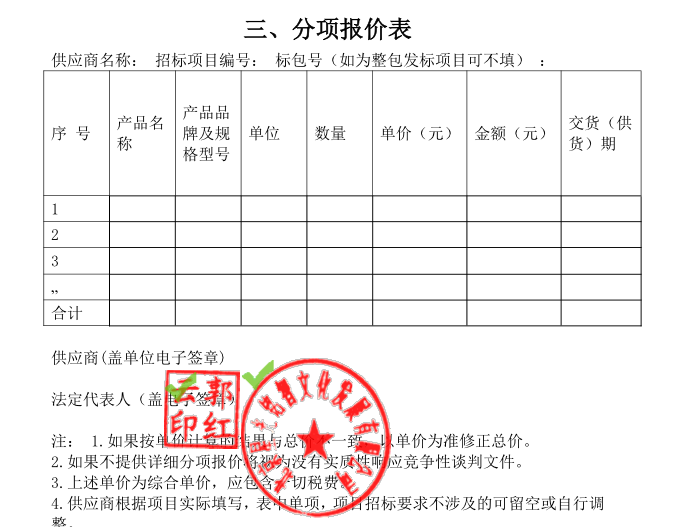 优惠后折扣：0.17其他资格要求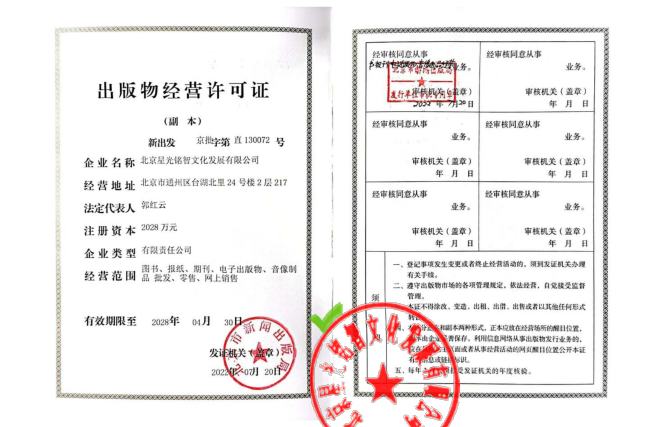 